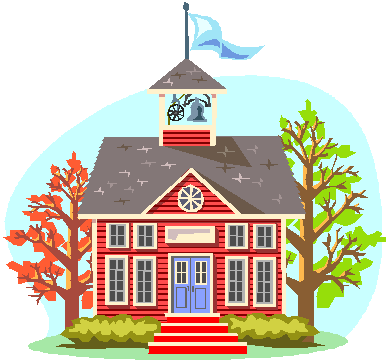 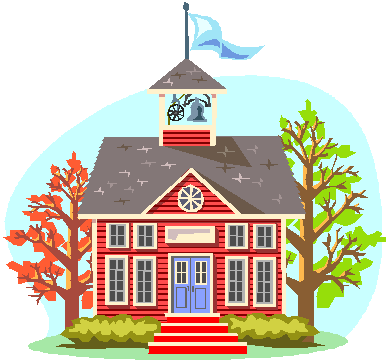 Calvary United Methodist PreschoolIMPORTANT DATES FOR 2018-19 SCHOOL YEARAugust 17		Open House/New Family Orientation, 12:15-1:00, kids welcomeAugust 29	 	Back to School Night, 6:00pm, adults only pleaseSeptember 10    	First Day of School for all four year olds and 3 day three yr olds September 11    	First Day of School for 2 day three year oldsSeptember 19		No School, Yom Kippur	October 8		No School, Columbus Day	October 30		2 day 3’s class Halloween party, parents welcome, parade 9:15amOctober 31		3 day 3’s and all 4’s Halloween parties, parents welcome, parade 9:15amNovember 6 		No School, Election Day, North Colonie Superintendent day
November 12   	No School, Veteran's Day
November 19  	4’s Thanksgiving Feast, parents welcome, not required, 11am                   
November 21-23  	No School, Thanksgiving break
December 20    	2 day 3’s Christmas party and concert, 9:30 parents please attendDecember 21  		3 day 3’s and all 4’s Christmas parties and concert, 9:30 parents please attend
Dec 24-Jan 6		Christmas Break
January 7		School Resumes
January 21 		No School, Martin Luther King Jr. DayFebruary 13	3 day 3’s and all 4’s Valentine's day parties, 11:00 parents do not need to attendFebruary 14	 	2 day 3’s Valentine's day parties, 11:00 parents do not need to attendFebruary 18-22	Winter BreakMarch 22		No School, North Colonie, Superintendant Day
April 19		Good Friday, No SchoolApril 22-26    		School closed, Spring Break
May 10   		4’s Mother's Day Tea, 11:00 Mom or Significant Female please attend
May 27		No School, Memorial DayJune 6			3’s Graduation, 9:30 parents and extended family please attendJune 7 			4's Graduation, 9:30 parents and extended family please attend
July 8 - Aug 16     	Summer Camp**These dates and times are tentative… we plan them to the best of our ability, but may have to adjust them as we get closer